Publicado en Francia el 30/05/2014 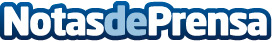 Toda Francia en el bolsillo durante las vacacionesA la hora de viajar por Francia, no siempre es fácil aclararse con las guías, los mapas y los folletos. Hay que encontrar el documento preciso, buscar la página adecuada, completar a veces la información contrastando con otra fuente y repetir estas operaciones con cada lugar visitado.Datos de contacto:Nicolas HeinrichContacto de Prensa+33 612 84 42 09Nota de prensa publicada en: https://www.notasdeprensa.es/toda-francia-en-el-bolsillo-durante-las-vacaciones Categorias: Viaje Turismo Dispositivos móviles http://www.notasdeprensa.es